0ФИНАНСОВЫЙ УНИВЕРСИТЕТ ПРИ ПРАВИТЕЛЬСТВЕ РФУРАЛЬСКИЙ ФИЛИАЛКафедра «Математика и информатика»ПРОТОКОЛ № 2работы занимательного клуба «Царица наук»от 24.10.2019Руководитель: И.П. Постовалова, к.ф.-м.н., доцент кафедры «Математика и информатика»Количество и состав участников:общее количество участников – 20 чел.;в том числе:- научно-педагогический состав – 1 чел.;- студенты – 19 человек (группа 1 курса очного обучения направления «Экономика»)Цель: обсуждение занимательных и актуальных вопросов по высшей математике  и по применению их в экономике, менеджменте и управлении. Активизация научно-исследовательской работы студентов.Задачи:1. Заслушать доклады студентов по результатам научно-исследовательских работ.2. Выявить актуальность, новизну и значимость представленных докладов студентов.3. Обсудить содержание докладов и спланировать возможные направления перспективного исследования.4. Спланировать дальнейшие направления работы клуба. Слушали вступительную речь Постоваловой И.П. о порядке работы очередного заседания занимательного клуба «Царица наук» и представлении результатов научно-исследовательских работ студентов в первом семестре 2019-2020 учебного года.Слушали доклады студентов по результатам научно-исследовательских работ, видео по теме «Фракталы».В выступлениях студентов представлены новизна и значимость полученных результатов, обоснованы методы научного исследования:- Шумакова Кристина (111 гр.) – Балансовые модели Леонтьева и продуктивность.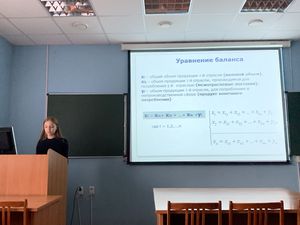 - Меркушева Ксения (111 гр.) – Модель равновесных цен как двойственная модель к модели Леонтьева. 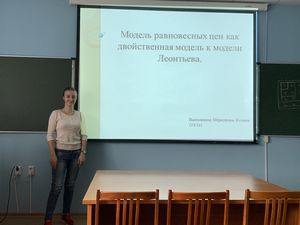 - Левагина Екатерина (111 гр.) – Фракталы и их приложения.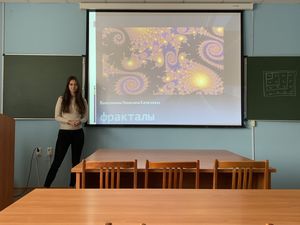 Обсуждение представленных докладов. Постовалова И.П. прокомментировала выступления студентов, порекомендовала студентам принимать активное участие в обсуждении представленных докладов, задавать вопросы  и дала советы по совершенствованию представленного материала, а также обучила правилам создания хорошей интерактивной презентации с использованием триггеров и гиперссылок. Подведение итогов работы клуба «Царица наук».Постановили:1. Признать актуальными и информативными доклады студентов по результатам научно-исследовательских работ.2. Содержания докладов считать соответствующими заявленной теме.3. Принять за основу перспективные направления научно-исследовательских работ студентов.4. Рекомендовать доклады студентов для дальнейшей публикации в журналах и сборниках конференций РИНЦ.«24» октября   2019 г.Доцент кафедры «Математика и информатика» _______Постовалова И.П. 